ObjectivesExplore new horizons, be home more and learn new thingsEducationNorth Kansas City High School (AVTS)1994
Field of Study: Building & Trades, ArchitectureexperienceTruck Driver | Sept. 2011 – Pres.
       Over the road HazMat tanker driverskillsBesides transportation since 1995, I have a small I.T. business on the side, I study alternative health, alternative energy, astrology, psychology, philosophy, theology, organic farming, and more… I have Moon in Libra, so I am almost always on a self-improvement campaign. I have Mercury and Mars in Virgo, so I am analytical and enjoy learning.  I believe in Quality over quantity.I am a people person, so my mother is surprised I have been able to drive truck as long as I have. I am humble, hospitable and a diplomat. I am not afraid of much. Not afraid of heights, I can operate heavy equipment. I understand many things tech. I am not the fastest learner, but I can figure out most things. I am an analytical.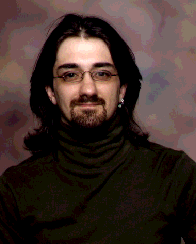 